Заявление об оказании услуг для индивидуальных предпринимателей, осуществляющих деятельность более 12 месяцев                                                Дата______________Заполненное заявление необходимо направить на электронный адрес:  moibiznes28@yandex.ru *С партнерами Центра «Мой бизнес» можно ознакомиться на сайте www.amurfondgarant.ru раздел ЦПП -«Компании-партнеры». Вы можете выбрать не более 1 комплексной услуги.Ответственность Заявителя:Даю обязательство взаимодействовать с организацией, оказывающей мне услугу, по Договору об оказании услуг.Даю согласие нести ответственность перед некоммерческой организацией «Фонд содействия кредитованию субъектов малого и среднего предпринимательства Амурской области», в пределах стоимости Договора об оказании услуг заключенного между организацией оказывающей услугу и некоммерческой организацией «Фонд содействия кредитованию субъектов малого и среднего предпринимательства Амурской области», в том случае если, услуга не сможет быть оказана по моей вине.Обработка персональных данных Заявителя:Даю согласие некоммерческой организации «Фонд содействия кредитованию субъектов малого и среднего предпринимательства Амурской области» на обработку следующих персональных данных, используемых организацией, оказывающей услугу для их обработки в соответствии с законодательством Российской Федерации о  персональных данных:фамилия, имя, отчество;паспортные данные;юридический адрес;номер телефона, адрес электронной почты;ИНН/ОГРНИнформация о предпринимательской деятельностиЯ проинформирован о том, что мои персональные данные могут быть переданы некоммерческой организацией «Фонд содействия кредитованию субъектов малого и среднего предпринимательства Амурской области» в реестр субъектов малого и среднего предпринимательства – получателей поддержки и в организацию, оказывающую услугу и использоваться организацией, оказывающей услугу и некоммерческой организацией «Фонд содействия кредитованию субъектов малого и среднего предпринимательства Амурской области» с целью оповещения меня о возможности предоставления мне бесплатных услуг, проведения опросов о качестве бесплатных услуг и удовлетворенности меня ими.Подпись Заявителя:__________________________________________________________________М.П.                                                                                      подпись расшифровкаТребуемые сведенияДанныеФИО индивидуального предпринимателяИНН индивидуального предпринимателяЭлектронная почтаЮридический адресКонтактное лицо (ФИО, должность, телефон)Сайт/страница в социальных сетях (при наличии)Паспортные данные (серия и номер)Дата рожденияНомер регистрации изобретения субъекта (при наличии)Номер регистрации полезной модели субъекта (патент на изобретаемую продукцию, услугу) (при наличии)Номер регистрации промышленного образца субъекта (запатентованные технические условия к изобретаемой продукции, услуге) (при наличии)Номер регистрации товарного знака субъекта (при наличии)Номер регистрации программы для ЭВМ, базы данных и топологии интегральных микросхем субъекта (при наличии)№ п/пНаименование комплексной услугиКомпания-партнер* и суть запроса/обращения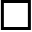 Комплексная услуга 1Консультационная услугаУслуга по регистрации товарного знакаКомплексная услуга 2Проведение скоринговой оценки деятельности СМСППопуляризация продукции (товаров, работ, услуг) субъекта малого и среднего предпринимательства в СМИ (печатная продукция, телевидение, печатные издания)Комплексная услуга 3Консультационная услуга Оказание услуги по Стандартизации, сертификации, необходимые разрешения, патентование, ХАССП, ТУКомплексная услуга 4Проведение скоринговой оценки деятельности СМСПУчастие в мероприятиях, в том числе обучающихКомплексная услуга 5Проведение скоринговой оценки деятельности СМСПРазработка франшизыКомплексная услуга 6Участие в ярморочно- выставочных мероприятияхПопуляризация продукции (товаров, работ, услуг) субъекта малого и среднего предпринимательства в СМИ (телевидение, радио, электронные и печатные издания, печатная продукция)Комплексная услуга 7Консультационная услуга по мерам поддержкиУчастие в мероприятиях, в том числе обучающихКомплексная услуга 8Консультационная услугаНеобходимо выбрать интересующую Вас услугу (не более одной):-Создание сайта в информационно-телекоммуникационной сети «Интернет»;-Доработка сайта в информационно-телекоммуникационной сети «Интернет»;- Продвижение товаров и услуг в информационно-телекоммуникационной сети «Интернет»;-Создание и оформление бизнес-аккаунта в информационно-телекоммуникационной сети «Интернет»- Доработка бизнес-аккаунта в информационно-телекоммуникационной сети «Интернет»Комплексная услугу 9Проведение скоринговой оценки деятельности СМСПСоздание + Размещение + Приоритезация товарных карточек в виде Объектов географического контекстного поиска и заказа указанных товаров-услуг Потребителями, в ТУМАРКЕТРазмещение геоконтекстной рекламы Создание + Размещение + Приоритезация товарных карточек в виде Объектов географического контекстного поиска и заказа указанных товаров-услуг Потребителями, в ТУМАРКЕТКомплексная услуга 10Проведение скоринговой оценки деятельности СМСПУслуга (не более 1) из перечня доступных услуг, оказываемых Центром поддержки предпринимательства Амурской областиКомплексная услуга 11Консультационная услуга с привлечением сторонних профильных экспертов (нужную консультацию подчеркнуть (не более 1), укажите выбранного Вами партнера*):- по вопросам финансового планирования,- по вопросам правового обеспечения,- по вопросам маркетингового сопровождения- по вопросам трудового сопровожденияСопровождение бизнеса в рамках оказанной консультацииКомплексная услуга 12Проведение скоринговой оценки деятельности СМСПРазмещение на маркетплейсах (только СМСП – производители)Прочие услуги Центра» Мой бизнес»Получение заемных средств (услуги АНО Микрокредитной Компании «Центр Кредитной Поддержки Предпринимательства») в случае выбора данной позиции, копия заявки направляется в АНО «ЦКПП»Получение поручительства по обязательствам (кредитные договоры, договоры займа, договоры лизинга, договоры банковской гарантии) (услуги Фонда содействия кредитованию СМСП Амурской области) в случае выбора данной позиции, копия заявки направляется в ФондПредоставление оборудованного рабочего (офисного) места в учебном центре «Мой Бизнес», оснащенное орг. Техникой, интернетом (укажите интересующий Вас период)Предоставление оборудованного помещения (проектор, компьютер, интернет, столы, стулья и т.д.) для проведения мероприятий по продвижению своей предпринимательской деятельности (укажите запланированную Вами дату проведения мероприятия, тему мероприятия) Данные о доходах и расходах Данные о доходах и расходах Данные о доходах и расходах Данные о доходах и расходах№Наименование показателяОтчетный период 2021 г.Период, предшествующий отчетному 2020 г1Доходы, тыс. руб.2Расходы, тыс. руб.